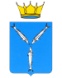 СОБРАНИЕ ДЕПУТАТОВ Г О Р О Д С К О Г О   О К Р У Г АЗАКРЫТОГО АДМИНИСТРАТИВНО – ТЕРРИТОРИАЛЬНОГО ОБРАЗОВАНИЯ ШИХАНЫ САРАТОВСКОЙ ОБЛАСТИР Е Ш Е Н И Еот   28.09.2016 г.                                                                      № 5-1-2«О  признании  полномочий избранных  депутатов»Заслушав сообщение  члена  территориальной  избирательной  комиссии  ЗАТО  Шиханы  Саратовской  области  Сазановой В.В., на основании   п. 2  ст.  33  Устава  городского округа ЗАТО  Шиханы, Собрание  депутатов  Р Е Ш И Л О :1. Признать  полномочия  избранных  18 сентября  2016 года  депутатов  Собрания депутатов городского округа закрытого административно-территориального образования Шиханы Саратовской области пятого  созыва  по  одномандатным  избирательным  округам  № 1, № 2:1. Агаев Гусейнага Рафаил оглы2. Аксёнов Андрей Владимирович3. Бирюков Юрий Александрович4. Белова Лилия Игоревна5. Гломадин Анатолий Константинович6. Заика Владимир Ефимович7.Извеков Сергей Евгеньевич8. Махранов Игорь Николаевич9. Першина  Владимира  Ивановича10. Соколова Ольга Михайловна11.Саратовцев Денис ВалерьевичРешение  вступает  в  силу  со дня  его  подписания.Настоящее решение опубликовать в газете «Шиханские новости».  И.о.главы ЗАТО Шиханы                                    С.В.Латанов	